                                                  Акция «Моя Россия»12 июня   отмечается  День России.  В МБДОУ « Радуга» прошла неделя «Познай Россию». 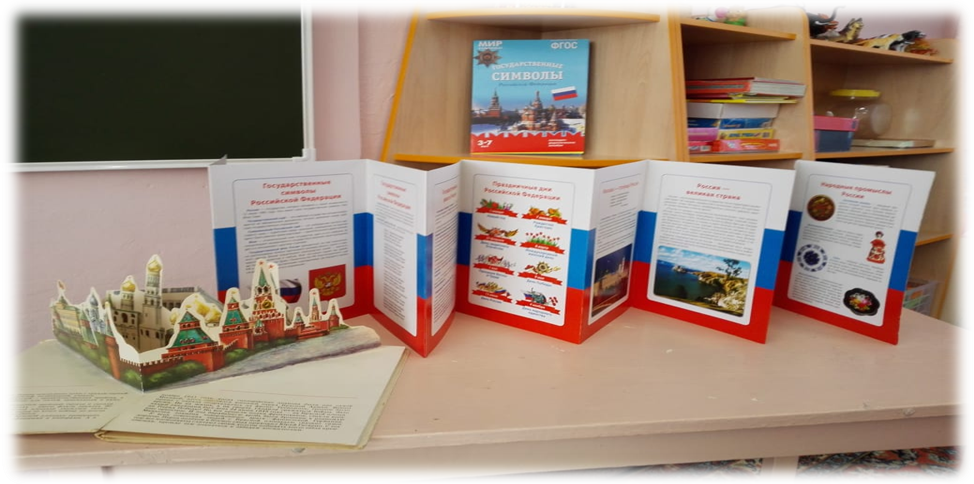      «Государственная символика России». Выставка для родителей: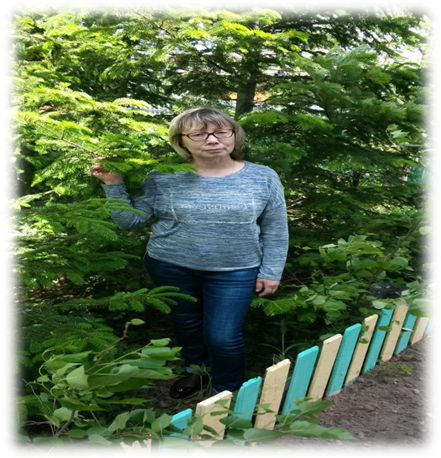 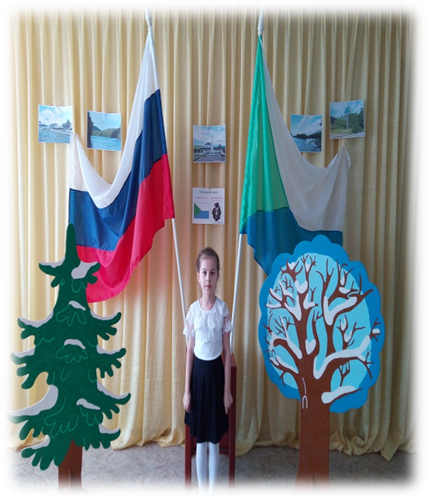 Победитель конкурса чтецов                    Победитель конкурса авторских  «Мой любимый край родной»                стихотворений: «Моя Родная                                        Удовина Софья,  6 лет                                    сторона»  Черепанова В.В.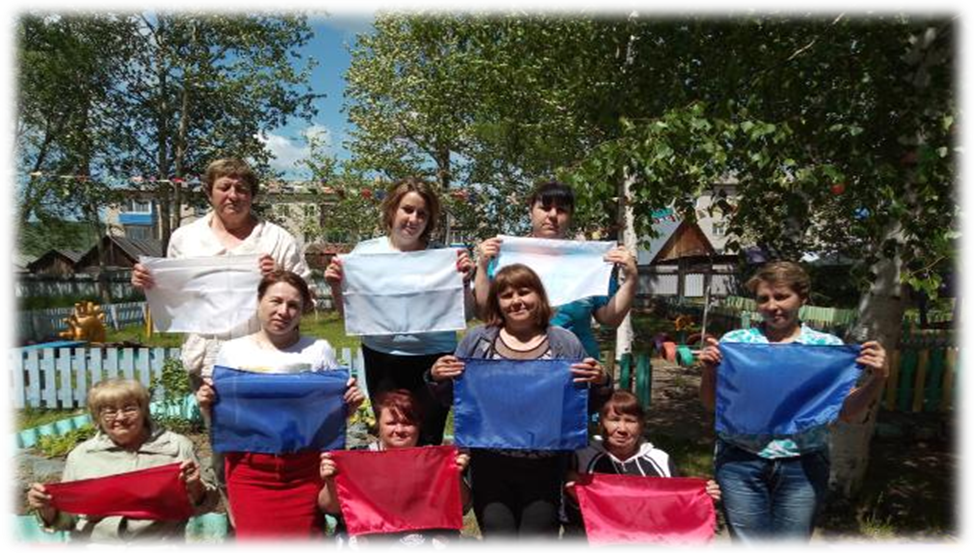                                    Участники акции «Моя Россия»